ОТЗЫВ научного руководителяк.филол.н., доцента Липняговой С.Г.на выпускную квалификационную работу Ван Сяньчжэна тему «Малая проза А.П. Чехова и Лу Синя: опыт сопоставительного анализа».КГПУ им. В.П. Астафьевафилологический факультет кафедра мировой литературы и методики ее преподавания,Направление подготовки: 45.03.02 Лингвистиканаправленность (профиль) образовательной программы Перевод и переводоведение (русский язык как иностранный)К.филол.наук, доцент кафедрымировой литературы и методики ее преподаванияКГПУ им. В.П. Астафьева 	Липнягова Светлана Геннадьевна        20.05.2021                                                   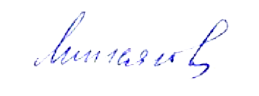 №Параметры оцениваниявысокаясредняяслабаяотсутствует1.Четкость, логичность структуры работы и изложения материала+2.Знакомство с основными источниками по теме+3.Способность к самостоятельному анализу, выводам и обобщениям+4.Степень вхождения в проблематику, владение методологией исследования+5.Достоверность результатов исследования+6.Филологическая эрудированность и научный стиль изложения+7.Количество и качество анализа языкового материала+8.Глубина раскрытия темы+9.Личный вклад в раскрытие темы+10.Ответственность в отношении к работе+Комментарии научного руководителяВыбор темы выпускной квалификационной работы продиктован личным интересом Ван Сяньчжэ к социальной истории и ее отражению в литературном тексте. Актуальность работы несомненна, она обоснована уже тем, что обучающийся обращается к варианту сравнительно-сопоставительного анализа текстов, принадлежащих к разным национальным моделям литературного процесса. Ван Сяньчжэ, опираясь на хорошее знание исторического контекста в Китае и России,  уверенно обосновывает выбор материал. Значительную подготовительную работу он проводит по подбору и классификации теоретических, литературоведческих и художественных материалов на русском и китайском языках.Поэтому обзорно-описательный характер не снижает уровня проведенной работы, напротив, он  подчеркивает способность к систематизации материала и его структурированию.Ван Сяньчжэ внимателен к тексту, корректен. Принимая во внимание существующие точки зрения на возможные типологические схождения и различия вариантов воплощения образа маленького человека в русской литературе 19 века и китайской на рубеже 19-20 вв., обучающийся предлагает свои акценты в сравнительной интерпретации рассказов А.П. Чехова и Лу Синя.  Работу Ван Сяньчжэ отличает е трудолюбие, системность, пунктуальность в выполнении задач, что особо важно для написания подобного рода исследований в условиях дистанционного обучения и возможной связи с научным руководителем только в режиме online. Рекомендую продолжить дальнейшее изучение темы на уровне написания магистерской диссертации.Выпускная квалификационная работа заслуживает высокой оценки.Комментарии научного руководителяВыбор темы выпускной квалификационной работы продиктован личным интересом Ван Сяньчжэ к социальной истории и ее отражению в литературном тексте. Актуальность работы несомненна, она обоснована уже тем, что обучающийся обращается к варианту сравнительно-сопоставительного анализа текстов, принадлежащих к разным национальным моделям литературного процесса. Ван Сяньчжэ, опираясь на хорошее знание исторического контекста в Китае и России,  уверенно обосновывает выбор материал. Значительную подготовительную работу он проводит по подбору и классификации теоретических, литературоведческих и художественных материалов на русском и китайском языках.Поэтому обзорно-описательный характер не снижает уровня проведенной работы, напротив, он  подчеркивает способность к систематизации материала и его структурированию.Ван Сяньчжэ внимателен к тексту, корректен. Принимая во внимание существующие точки зрения на возможные типологические схождения и различия вариантов воплощения образа маленького человека в русской литературе 19 века и китайской на рубеже 19-20 вв., обучающийся предлагает свои акценты в сравнительной интерпретации рассказов А.П. Чехова и Лу Синя.  Работу Ван Сяньчжэ отличает е трудолюбие, системность, пунктуальность в выполнении задач, что особо важно для написания подобного рода исследований в условиях дистанционного обучения и возможной связи с научным руководителем только в режиме online. Рекомендую продолжить дальнейшее изучение темы на уровне написания магистерской диссертации.Выпускная квалификационная работа заслуживает высокой оценки.Комментарии научного руководителяВыбор темы выпускной квалификационной работы продиктован личным интересом Ван Сяньчжэ к социальной истории и ее отражению в литературном тексте. Актуальность работы несомненна, она обоснована уже тем, что обучающийся обращается к варианту сравнительно-сопоставительного анализа текстов, принадлежащих к разным национальным моделям литературного процесса. Ван Сяньчжэ, опираясь на хорошее знание исторического контекста в Китае и России,  уверенно обосновывает выбор материал. Значительную подготовительную работу он проводит по подбору и классификации теоретических, литературоведческих и художественных материалов на русском и китайском языках.Поэтому обзорно-описательный характер не снижает уровня проведенной работы, напротив, он  подчеркивает способность к систематизации материала и его структурированию.Ван Сяньчжэ внимателен к тексту, корректен. Принимая во внимание существующие точки зрения на возможные типологические схождения и различия вариантов воплощения образа маленького человека в русской литературе 19 века и китайской на рубеже 19-20 вв., обучающийся предлагает свои акценты в сравнительной интерпретации рассказов А.П. Чехова и Лу Синя.  Работу Ван Сяньчжэ отличает е трудолюбие, системность, пунктуальность в выполнении задач, что особо важно для написания подобного рода исследований в условиях дистанционного обучения и возможной связи с научным руководителем только в режиме online. Рекомендую продолжить дальнейшее изучение темы на уровне написания магистерской диссертации.Выпускная квалификационная работа заслуживает высокой оценки.Комментарии научного руководителяВыбор темы выпускной квалификационной работы продиктован личным интересом Ван Сяньчжэ к социальной истории и ее отражению в литературном тексте. Актуальность работы несомненна, она обоснована уже тем, что обучающийся обращается к варианту сравнительно-сопоставительного анализа текстов, принадлежащих к разным национальным моделям литературного процесса. Ван Сяньчжэ, опираясь на хорошее знание исторического контекста в Китае и России,  уверенно обосновывает выбор материал. Значительную подготовительную работу он проводит по подбору и классификации теоретических, литературоведческих и художественных материалов на русском и китайском языках.Поэтому обзорно-описательный характер не снижает уровня проведенной работы, напротив, он  подчеркивает способность к систематизации материала и его структурированию.Ван Сяньчжэ внимателен к тексту, корректен. Принимая во внимание существующие точки зрения на возможные типологические схождения и различия вариантов воплощения образа маленького человека в русской литературе 19 века и китайской на рубеже 19-20 вв., обучающийся предлагает свои акценты в сравнительной интерпретации рассказов А.П. Чехова и Лу Синя.  Работу Ван Сяньчжэ отличает е трудолюбие, системность, пунктуальность в выполнении задач, что особо важно для написания подобного рода исследований в условиях дистанционного обучения и возможной связи с научным руководителем только в режиме online. Рекомендую продолжить дальнейшее изучение темы на уровне написания магистерской диссертации.Выпускная квалификационная работа заслуживает высокой оценки.Комментарии научного руководителяВыбор темы выпускной квалификационной работы продиктован личным интересом Ван Сяньчжэ к социальной истории и ее отражению в литературном тексте. Актуальность работы несомненна, она обоснована уже тем, что обучающийся обращается к варианту сравнительно-сопоставительного анализа текстов, принадлежащих к разным национальным моделям литературного процесса. Ван Сяньчжэ, опираясь на хорошее знание исторического контекста в Китае и России,  уверенно обосновывает выбор материал. Значительную подготовительную работу он проводит по подбору и классификации теоретических, литературоведческих и художественных материалов на русском и китайском языках.Поэтому обзорно-описательный характер не снижает уровня проведенной работы, напротив, он  подчеркивает способность к систематизации материала и его структурированию.Ван Сяньчжэ внимателен к тексту, корректен. Принимая во внимание существующие точки зрения на возможные типологические схождения и различия вариантов воплощения образа маленького человека в русской литературе 19 века и китайской на рубеже 19-20 вв., обучающийся предлагает свои акценты в сравнительной интерпретации рассказов А.П. Чехова и Лу Синя.  Работу Ван Сяньчжэ отличает е трудолюбие, системность, пунктуальность в выполнении задач, что особо важно для написания подобного рода исследований в условиях дистанционного обучения и возможной связи с научным руководителем только в режиме online. Рекомендую продолжить дальнейшее изучение темы на уровне написания магистерской диссертации.Выпускная квалификационная работа заслуживает высокой оценки.Комментарии научного руководителяВыбор темы выпускной квалификационной работы продиктован личным интересом Ван Сяньчжэ к социальной истории и ее отражению в литературном тексте. Актуальность работы несомненна, она обоснована уже тем, что обучающийся обращается к варианту сравнительно-сопоставительного анализа текстов, принадлежащих к разным национальным моделям литературного процесса. Ван Сяньчжэ, опираясь на хорошее знание исторического контекста в Китае и России,  уверенно обосновывает выбор материал. Значительную подготовительную работу он проводит по подбору и классификации теоретических, литературоведческих и художественных материалов на русском и китайском языках.Поэтому обзорно-описательный характер не снижает уровня проведенной работы, напротив, он  подчеркивает способность к систематизации материала и его структурированию.Ван Сяньчжэ внимателен к тексту, корректен. Принимая во внимание существующие точки зрения на возможные типологические схождения и различия вариантов воплощения образа маленького человека в русской литературе 19 века и китайской на рубеже 19-20 вв., обучающийся предлагает свои акценты в сравнительной интерпретации рассказов А.П. Чехова и Лу Синя.  Работу Ван Сяньчжэ отличает е трудолюбие, системность, пунктуальность в выполнении задач, что особо важно для написания подобного рода исследований в условиях дистанционного обучения и возможной связи с научным руководителем только в режиме online. Рекомендую продолжить дальнейшее изучение темы на уровне написания магистерской диссертации.Выпускная квалификационная работа заслуживает высокой оценки.Рекомендация научного руководителяРекомендация научного руководителяРекомендую ВКР к защите.Рекомендую ВКР к защите.Рекомендую ВКР к защите.Рекомендую ВКР к защите.